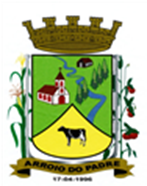 ESTADO DO RIO GRANDE DO SULPREFEITURA DE ARROIO DO PADREGABINETE DO PREFEITOLEI Nº 2.630 DE 19 DE MARÇO DE 2024.Autoriza o Município de Arroio do Padre a realizar abertura de Crédito Adicional Suplementar no Orçamento Municipal de 2024.O Prefeito Municipal de Arroio do Padre, RS, Sr. Rui Carlos Peter, faz saber que a Câmara de Vereadores aprovou e eu sanciono e promulgo a seguinte Lei.                                                                                       Art. 1° Fica autorizado o Município de Arroio do Padre, Poder Executivo, a realizar abertura de Crédito Adicional Suplementar no Orçamento do Município para o exercício de 2024, nos seguintes programas de trabalho e respectivas categorias econômicas e conforme as quantias indicadas:04 – Secretaria de Educação, Cultura, Esporte e Turismo02 – Manutenção das Atividades da Educação Infantil12 – Educação365 – Educação Infantil0402 – Manutenção e Desenvolvimento da Educação Infantil1.410 – Reaparelhamento da Educação Infantil4.4.90.52.00.00.00 – Equipamentos e Material Permanente. R$ 20.000,00 (vinte mil reais)Fonte de Recurso: 2.500.1001 - Recursos Não Vinculados de Impostos04 – Secretaria de Educação, Cultura, Esporte e Turismo02 – Manutenção das Atividades da Educação Infantil12 – Educação365 – Educação Infantil0402 – Manutenção e Desenvolvimento da Educação Infantil2.409 – Manutenção da Escola de Educação Infantil3.3.90.30.00.00.00 – Material de Consumo. R$ 15.000,00 (quinze mil reais)3.3.90.39.00.00.00 – Outros Serviços de Terceiros - Pessoa Jurídica. R$ 15.000,00 (quinze mil reais)Fonte de Recurso: 2.500.1001 - Recursos Não Vinculados de Impostos04 – Secretaria de Educação, Cultura, Esporte e Turismo02 – Manutenção das Atividades da Educação Infantil12 – Educação365 – Educação Infantil0402 – Manutenção e Desenvolvimento da Educação Infantil1.411 – Material Didático e Pedagógico3.3.90.30.00.00.00 – Material de Consumo. R$ 15.000,00 (quinze mil reais)Fonte de Recurso: 2.500.1001 – Recursos Não Vinculados de Impostos04 – Secretaria de Educação, Cultura, Esporte e Turismo03 – Manutenção das Atividades do Ensino Fundamental12 – Educação361 – Ensino Fundamental0403 – Manutenção e Desenvolvimento do Ensino Fundamental1.417 – Reaparelhamento do Ensino Fundamental4.4.90.52.00.00.00 – Equipamentos e Material Permanente. R$ 80.000,00 (oitenta mil reais)Fonte de Recurso: 2.500.1001 - Recursos Não Vinculados de Impostos04 – Secretaria de Educação, Cultura, Esporte e Turismo03 – Manutenção das Atividades do Ensino Fundamental12 – Educação361 – Ensino Fundamental0403 – Manutenção e Desenvolvimento do Ensino Fundamental1.418 – Material Didático e Pedagógico3.3.90.30.00.00.00 – Material de Consumo. R$ 15.000,00 (quinze mil reais)Fonte de Recurso: 2.500.1001 – Recursos Não Vinculados de Impostos04 – Secretaria de Educação, Cultura, Esporte e Turismo03 – Manutenção das Atividades do Ensino Fundamental12 – Educação361 – Ensino Fundamental0403 – Manutenção e Desenvolvimento do Ensino Fundamental2.416 – Manutenção das Escolas Municipais3.3.90.30.00.00.00 – Material de Consumo. R$ 50.000,00 (cinquenta mil reais)3.3.90.39.00.00.00 – Outros Serviços de Terceiros - Pessoa Jurídica. R$ 60.000,00 (sessenta mil reais)Fonte de Recurso: 2.500.1001 – Recursos Não Vinculados de Impostos04 – Secretaria de Educação, Cultura, Esporte e Turismo06 – Atividades de Promoção do Turismo23 – Comércio e Serviços695 – Turismo0406 – Desenvolvimento Turístico2.422 - Belos Caminhos de Arroio do Padre3.3.90.30.00.00.00 – Material de Consumo. R$ 25.000,00 (vinte e cinco mil reais)3.3.90.39.00.00.00 – Outros Serviços de Terceiros – Pessoa Jurídica. R$ 25.000,00 (vinte e cinco mil reais)Fonte de Recurso: 2.500.0000 – Recursos Não Vinculados de Impostos04 – Secretaria de Educação, Cultura, Esporte e Turismo08 – Manutenção das Atividades Esportivas27 – Desporto e Lazer812 – Desporto Comunitário0408 – Promoção do Esporte e Lazer2.425 – Manutenção das Atividades Esportivas3.3.90.30.00.00.00 – Material de Consumo. R$ 10.000,00 (dez mil reais)Fonte de Recurso: 2.500.0000 - Recursos Não Vinculados de ImpostosValor total de Crédito Adicional Suplementar: R$ 330.000,00 (trezentos e trinta mil reais)Art. 2° Servirão de cobertura para o Crédito Adicional Suplementar de que trata o art. 1° desta Lei, recursos financeiros provenientes do superávit financeiro verificado no exercício de 2023, na Fonte de Recurso: 2.500.0000 – Recursos Não Vinculados de Impostos, no valor de R$ 330.000,00 (trezentos e trinta mil reais).Art. 3° Esta Lei entra em vigor na data de sua publicação. Arroio do Padre, 19 de março de 2024.__________________________Rui Carlos PeterPrefeito Municipal